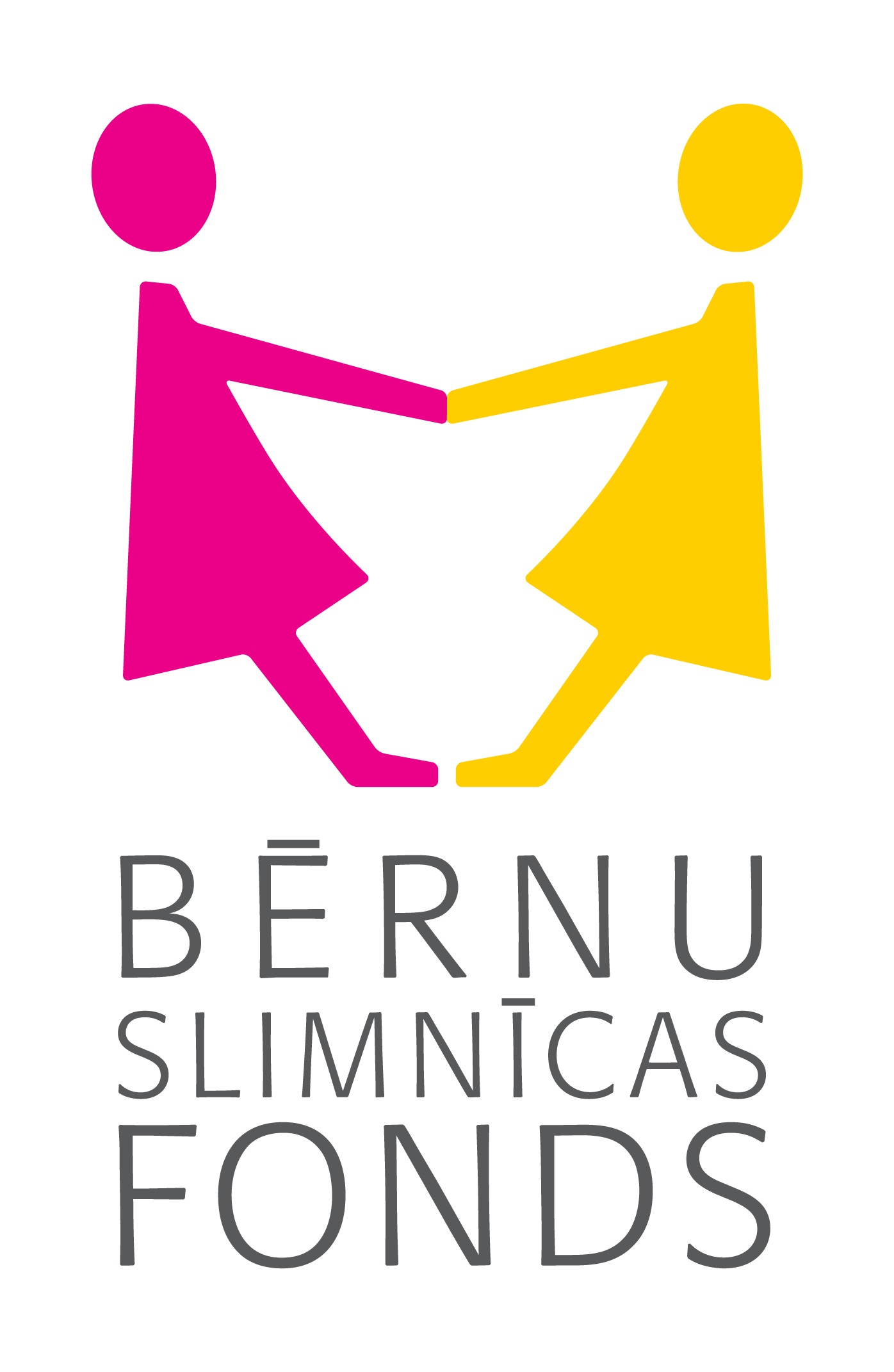 Nodibinājuma “Bērnu slimnīcas fonds”Valdes priekšsēdētājai Lienei DambiņaiIesniegums Ar šo lūdzu palīdzību mana bērna ārstniecības atbalstam no ziedojumiem:Ziņas par bērnu un iesniedzējuZiņas par nepieciešamo palīdzībuNepieciešamās palīdzības izmaksu aprakstsJa lūgtā palīdzība tiek apmaksāta no valsts vai pašvaldības līdzekļiem, lūdzu, norādiet iemeslus, kāpēc to neizmantojat vai arī kāpēc tā bērnam nav pieejama vai nav piemērotaBērna stāstsJa vēlaties, īsi aprakstiet, kāda ir bērna ikdiena.Parakstot šo iesniegumu, apliecinu, ka:Ziedojums nepieciešams bērna ārstniecības atbalstam;Atļauju anketā norādīto informāciju izmantot apraksta sagatavošanai ziedojumu vākšanai, iepriekš to saskaņojot ar mani;Nepieciešamā operācija, ārstniecība vai rehabilitācija nav iekļauta valsts apmaksāto pakalpojumu klāstā; Apliecinu, ka bērna ģimenei nav nepieciešamo līdzekļu bērna ārstēšanai;Piekrītu, ka:Bērnu slimnīcas fonds nepieciešamo summu vāks publiskajās labdarības akcijās, saskaņā ar pieteikuma reģistrācijas rindu; Bērnu slimnīcas fonds saziedoto summu neizmaksā vecākiem, bet apmaksā iestāžu piestādītos rēķinus par ārstniecību vai rehabilitāciju;Datums: ______________________________Paraksts ______________________________ Paraksta atšifrējums __________________________Tikai gadījumā, ja vecāki piekrīt:Vecāki neiebilst iesaistīties publiskās akcijās un bērna foto vai/un videomateriāla izveidē un izmantošanā, saturu iepriekš saskaņojot ar vecākiem.Datums: ______________________________Paraksts ______________________________ Paraksta atšifrējums: Aizpildīts iesniegums jāsūta elektroniski uz adresi dace@bsf.lv. Mēs ar jums sazināsimies. Pēc tam, kad informācija būs saskaņota, parakstītu iesnieguma oriģinālu un nepieciešamos pavaddokumentus sūtīt uz Nodibinājumu “Bērnu slimnīcas fonds”, Vienības gatve 45, Rīga, LV 1004.Bērna vārds, uzvārdsBērna personas kodsBērna vecumsIesniedzēja vārds, uzvārdsIesniedzēja personas kodsRadniecība ar bērnu☐Māte      ☐Tēvs      ☐Cits:  _______________________________(norādīt)Adrese (iela, pilsēta/novads, pagasts, pasta indekss)E-pasts un tālrunisBērna diagnozeNorādīt palīdzības veidu (konkrētā ārstniecība, rehabilitācija vai kas cits)Ārstniecības iestādes vai pakalpojuma sniedzēja nosaukums, kontakti, ja zināmiNorādiet ārstējošo ārstu, kurš norīkojis lūgto ārstniecību, kontaktiNepieciešamā palīdzība, izdevumu pozīcijaSumma, EUR1.2.....Kopā EUR